PROPUESTA SCRATCH por ______________________________________ 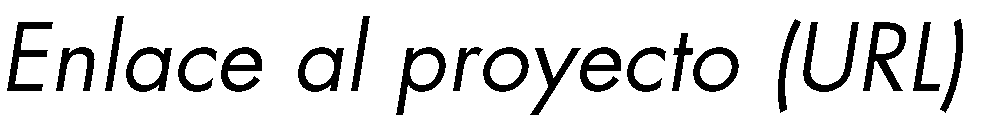 GUÍA DIDÁCTICARÚBRICA DE EVALUACIÓN:AspectosBuenoAceptableNo aceptable%4321Pensamiento computacional y programaciónPensamiento computacional y programaciónPensamiento computacional y programaciónPensamiento computacional y programación